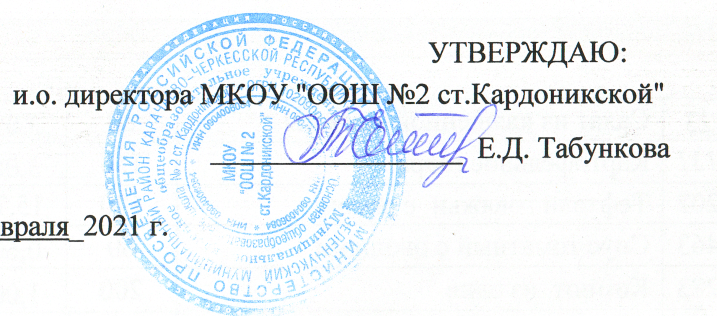 МЕНЮ с 1 февраля_2021г.  по __5 февраля_2021 г.МЕНЮ с 1 февраля_2021г.  по __5 февраля_2021 г.МЕНЮ с 1 февраля_2021г.  по __5 февраля_2021 г.МЕНЮ с 1 февраля_2021г.  по __5 февраля_2021 г.МЕНЮ с 1 февраля_2021г.  по __5 февраля_2021 г.МЕНЮ с 1 февраля_2021г.  по __5 февраля_2021 г.МЕНЮ с 1 февраля_2021г.  по __5 февраля_2021 г.МЕНЮ с 1 февраля_2021г.  по __5 февраля_2021 г.МЕНЮ с 1 февраля_2021г.  по __5 февраля_2021 г.МЕНЮ с 1 февраля_2021г.  по __5 февраля_2021 г.МЕНЮ с 1 февраля_2021г.  по __5 февраля_2021 г.МЕНЮ с 1 февраля_2021г.  по __5 февраля_2021 г.МЕНЮ с 1 февраля_2021г.  по __5 февраля_2021 г.ТК №Наименование блюдВыход блюда в гБелкиЖирыУглеводыКалорийностьB1, мгB2, мгC,   мгCa,    мгFe, мгЦенаПонедельникПонедельникПонедельникПонедельникПонедельникПонедельникПонедельникПонедельникПонедельникПонедельникПонедельникПонедельникПонедельникзавтракзавтракзавтракзавтракзавтракзавтракзавтракзавтракзавтракзавтракзавтракзавтракзавтрак78Рыба, тушенная в томате с овощами14020,095,536,65157,500,210,145,6730,251,1935,28227Макароны отварные1807,305,5644,34261,740,080,020,0012,420,987,45222Горошек зеленый консервированый1000,850,163,3115,360,050,0418,4271,990,778,27944Чай черный с сахаром1800,040,0016,1065,200,000,001,605,540,082,00114Хлеб пшеничный806,002,3241,12209,600,090,020,0018,800,963,70Фрукты504.48Итого730 34,313,6111,5709,40,430,2225,69139,003,9861,18ВторникВторникВторникВторникВторникВторникВторникВторникВторникВторникВторникВторникВторникзавтракзавтракзавтракзавтракзавтракзавтракзавтракзавтракзавтракзавтракзавтракзавтракзавтрак23Салат из вареной свеклы803,093,603,2072,800,020,0418,1649,040,644,16210Птица в соусе с томатом160,034,5041,605,40534,300,100,100,7067,801,5042,21283Рис отварной1503,723,5437,62201,000,080,068,4755,321,224,63282Чай черный с маслом1800,040,0016,1065,200,000,001,605,540,082,00115Хлеб пшеничный804,480,8839,52185,600,090,020,00200,002,483,70Фрукты504.48Итого700 45,8349,62101,841058,900,280,2228,93377,705,9261,18СредаСредаСредаСредаСредаСредаСредаСредаСредаСредаСредаСредаСредазавтракзавтракзавтракзавтракзавтракзавтракзавтракзавтракзавтракзавтракзавтракзавтракзавтрак23Салат из квашенной капусты803,093,603,2072,800,020,0418,1649,040,647,60131Картофельное пюре1503,065,2819,50140,220,110,115,1936,411,076,53202Тефтели говяжьи  с рисом12015,7526,0019,90377,000,060,111,9213,381,3429,07463Соус томатный с овощами600,602,603,6042,000,020,021,203,000,182,26283Компот  из слив2001,000,0627,50110,000,000,020,3228,700,626,71115Хлеб пшенично-ржаной1006,701,3059,30278,400,200,040,00300,003,704,53 Фрукты50  4,48Итого760 30,2038,84133,001020,420,400,3326,79430,537,5561,18ЧетвергЧетвергЧетвергЧетвергЧетвергЧетвергЧетвергЧетвергЧетвергЧетвергЧетвергЧетвергЧетвергзавтракзавтракзавтракзавтракзавтракзавтракзавтракзавтракзавтракзавтракзавтракзавтракзавтрак153Суп вермишелевый20036,5015,1036,40427,8042,0076Блинчики со сметаной400,252,000,3420,603,5010,900,808,600,029,00282Чай черный с сахаром1800,040,0016,1065,200,000,001,605,540,082,00114Хлеб пшеничный806,002,3241,12209,600,090,020,0018,800,963,70Фрукты504.48Итого550 42,7919,4293,96723,203,5910,922,4032,941,0661,18ПятницаПятницаПятницаПятницаПятницаПятницаПятницаПятницаПятницаПятницаПятницаПятницаПятницазавтракзавтракзавтракзавтракзавтракзавтракзавтракзавтракзавтракзавтракзавтракзавтракзавтрак227Макароны отварные1807,305,5644,34261,740,080,020,0012,420,987,45139кукуруза консервированая405,104,600,3062,807,00365Масло сливочное100,107,200,1066,001,501,200,021,200,024,25205Сосиска (сарделька) отварная508,3216,0016,96179,200,030,000,0091,600,8225,00283Какао с молоком2003,683,4820,62129,400,020,120,54114,501,029,30114Хлеб пшеничный806,002,3241,12209,600,090,020,0018,800,963,70Фрукты504.48Итого610 23,2033,6079,10647,001,641,340,56226,102,8261,18МЕНЮ с 8 февраля_2020г.  по __12 февраля_2021 г.МЕНЮ с 8 февраля_2020г.  по __12 февраля_2021 г.МЕНЮ с 8 февраля_2020г.  по __12 февраля_2021 г.МЕНЮ с 8 февраля_2020г.  по __12 февраля_2021 г.МЕНЮ с 8 февраля_2020г.  по __12 февраля_2021 г.МЕНЮ с 8 февраля_2020г.  по __12 февраля_2021 г.МЕНЮ с 8 февраля_2020г.  по __12 февраля_2021 г.МЕНЮ с 8 февраля_2020г.  по __12 февраля_2021 г.МЕНЮ с 8 февраля_2020г.  по __12 февраля_2021 г.МЕНЮ с 8 февраля_2020г.  по __12 февраля_2021 г.МЕНЮ с 8 февраля_2020г.  по __12 февраля_2021 г.МЕНЮ с 8 февраля_2020г.  по __12 февраля_2021 г.МЕНЮ с 8 февраля_2020г.  по __12 февраля_2021 г.МЕНЮ с 8 февраля_2020г.  по __12 февраля_2021 г.ПонедельникПонедельникПонедельникПонедельникПонедельникПонедельникПонедельникПонедельникПонедельникПонедельникПонедельникПонедельникПонедельникзавтракзавтракзавтракзавтракзавтракзавтракзавтракзавтракзавтракзавтракзавтракзавтракзавтрак2Горошек зеленый (консервирован.)300,683,712,8347,460,040,0012,2510,550,501,34210Птица в соусе с томатом160,034,5041,605,40534,300,100,100,7067,801,5042,21227Макароны отварные1807,305,5644,34261,740,080,020,0012,420,987,45283Чай черный с сахаром1800,040,0016,1065,200,000,001,605,540,082,00115Хлеб пшениный804,480,8839,52185,600,090,020,00200,002,483,70Фрукты504.48Итого67047,051,8108,21094,30,30,114,6296,35,561,18ВторникВторникВторникВторникВторникВторникВторникВторникВторникВторникВторникВторникВторникЗавтракЗавтракЗавтракЗавтракЗавтракЗавтракЗавтракЗавтракЗавтракЗавтракЗавтракЗавтракЗавтрак590Жаркое по домашнему с мясом1801,453,93100,2820,048,238,2335,50,9549,742Огурцы маринованные300,683,712,8347,460,040,0012,2510,550,501,26283Чай черный с сахаром1800,040,0016,1065,200,000,001,605,540,082,00114Хлеб пшеничный1206,701,3059,30278,400,200,040,00300,003,703,70Фрукты504.48Итого5608,98,9178,4473,10,38,322,1351,65,261,18СредаСредаСредаСредаСредаСредаСредаСредаСредаСредаСредаСредаСредазавтракзавтракзавтракзавтракзавтракзавтракзавтракзавтракзавтракзавтракзавтракзавтракзавтрак2Салат из свеклы300,683,712,8347,460,040,0012,2510,550,503,55192Плов из птицы21020,30 17,00 35,69 377,0017,0035,69377,000,060,001,0145,102,1947,45283Чай черный с сахаром1800,040,0016,1065,200,000,001,605,540,082,00115Хлеб пшеничный с маслом806,002,3241,12209,600,090,020,0018,800,963,70Фрукты504,48Итого5506,723,095,7699,30,20,014,980,03,761,18ЧетвергЧетвергЧетвергЧетвергЧетвергЧетвергЧетвергЧетвергЧетвергЧетвергЧетвергЧетвергЧетвергзавтракзавтракзавтракзавтракзавтракзавтракзавтракзавтракзавтракзавтракзавтракзавтракзавтрак23Салат из квашенной капусты803,093,603,2072,800,020,0418,1649,040,647,60192Котлета из говядины8014,4011,6611,60210,000,060,100,9026,131,0320,31283Каша гречневая рассыпчатая1508,405,2234,74223,200,180,1112,954,208,408,41Масло сливочное157,23282Какао с молоком2003,683,4820,62129,400,020,120,54114,501,029,45115Хлеб пшеничный806,701,3059,30278,400,200,040,00300,003,703,70Фрукты504.48Итого65536,325,3129,5913,80,50,432,5493,914,861,18ПятницаПятницаПятницаПятницаПятницаПятницаПятницаПятницаПятницаПятницаПятницаПятницаПятницазавтракзавтракзавтракзавтракзавтракзавтракзавтракзавтракзавтракзавтракзавтракзавтракзавтрак9Голубцы (говядина)15014,4011,6611,60210,000,060,100,9026,131,0339,00210Картофельное пюре1203,065,2819,50140,220,110,115,1936,411,0712,00283Чай черный с сахаром1800,040,0016,1065,200,000,001,605,540,082,00114Хлеб пшеничный с маслом806,002,3241,12209,600,090,020,0018,800,963,70Фрукты504.48Итого58023,519,388,3625,00,30,27,786,93,161,18МЕНЮ с 15 февраля_2021г.  по __19 февраля_2021 г.МЕНЮ с 15 февраля_2021г.  по __19 февраля_2021 г.МЕНЮ с 15 февраля_2021г.  по __19 февраля_2021 г.МЕНЮ с 15 февраля_2021г.  по __19 февраля_2021 г.МЕНЮ с 15 февраля_2021г.  по __19 февраля_2021 г.МЕНЮ с 15 февраля_2021г.  по __19 февраля_2021 г.МЕНЮ с 15 февраля_2021г.  по __19 февраля_2021 г.МЕНЮ с 15 февраля_2021г.  по __19 февраля_2021 г.МЕНЮ с 15 февраля_2021г.  по __19 февраля_2021 г.МЕНЮ с 15 февраля_2021г.  по __19 февраля_2021 г.МЕНЮ с 15 февраля_2021г.  по __19 февраля_2021 г.МЕНЮ с 15 февраля_2021г.  по __19 февраля_2021 г.МЕНЮ с 15 февраля_2021г.  по __19 февраля_2021 г.ТК №Наименование блюдВыход блюда в гБелкиЖирыУглеводыКалорийностьB1, мгB2, мгC,   мгCa,    мгFe, мгЦенаПонедельникПонедельникПонедельникПонедельникПонедельникПонедельникПонедельникПонедельникПонедельникПонедельникПонедельникПонедельникПонедельникзавтракзавтракзавтракзавтракзавтракзавтракзавтракзавтракзавтракзавтракзавтракзавтракзавтрак78Рыба, тушенная в томате с овощами14020,095,536,65157,500,210,145,6730,251,1935,28227Макароны отварные1807,305,5644,34261,740,080,020,0012,420,987,45222Горошек зеленый консервированый1000,850,163,3115,360,050,0418,4271,990,778,27944Чай черный с сахаром1800,040,0016,1065,200,000,001,605,540,082,00114Хлеб пшеничный806,002,3241,12209,600,090,020,0018,800,963,70Фрукты504.48Итого730 34,313,6111,5709,40,430,2225,69139,003,9861,18ВторникВторникВторникВторникВторникВторникВторникВторникВторникВторникВторникВторникВторникзавтракзавтракзавтракзавтракзавтракзавтракзавтракзавтракзавтракзавтракзавтракзавтракзавтрак23Салат из вареной свеклы803,093,603,2072,800,020,0418,1649,040,644,16210Птица в соусе с томатом160,034,5041,605,40534,300,100,100,7067,801,5042,21283Рис отварной1503,723,5437,62201,000,080,068,4755,321,224,63282Чай черный с маслом1800,040,0016,1065,200,000,001,605,540,082,00115Хлеб пшеничный804,480,8839,52185,600,090,020,00200,002,483,70Фрукты504.48Итого700 45,8349,62101,841058,900,280,2228,93377,705,9261,18СредаСредаСредаСредаСредаСредаСредаСредаСредаСредаСредаСредаСредазавтракзавтракзавтракзавтракзавтракзавтракзавтракзавтракзавтракзавтракзавтракзавтракзавтрак23Салат из квашенной капусты803,093,603,2072,800,020,0418,1649,040,647,60131Картофельное пюре1503,065,2819,50140,220,110,115,1936,411,076,53202Тефтели говяжьи  с рисом12015,7526,0019,90377,000,060,111,9213,381,3429,07463Соус томатный с овощами600,602,603,6042,000,020,021,203,000,182,26283Компот  из слив2001,000,0627,50110,000,000,020,3228,700,626,71115Хлеб пшенично-ржаной1006,701,3059,30278,400,200,040,00300,003,704,53 Фрукты50  4,48Итого760 30,2038,84133,001020,420,400,3326,79430,537,5561,18ЧетвергЧетвергЧетвергЧетвергЧетвергЧетвергЧетвергЧетвергЧетвергЧетвергЧетвергЧетвергЧетвергзавтракзавтракзавтракзавтракзавтракзавтракзавтракзавтракзавтракзавтракзавтракзавтракзавтрак153Суп вермишелевый20036,5015,1036,40427,8042,0076Блинчики со сметаной400,252,000,3420,603,5010,900,808,600,029,00282Чай черный с сахаром1800,040,0016,1065,200,000,001,605,540,082,00114Хлеб пшеничный806,002,3241,12209,600,090,020,0018,800,963,70Фрукты504.48Итого550 42,7919,4293,96723,203,5910,922,4032,941,0661,18ПятницаПятницаПятницаПятницаПятницаПятницаПятницаПятницаПятницаПятницаПятницаПятницаПятницазавтракзавтракзавтракзавтракзавтракзавтракзавтракзавтракзавтракзавтракзавтракзавтракзавтрак227Макароны отварные1807,305,5644,34261,740,080,020,0012,420,987,45139кукуруза консервированая405,104,600,3062,807,00365Масло сливочное100,107,200,1066,001,501,200,021,200,024,25205Сосиска (сарделька) отварная508,3216,0016,96179,200,030,000,0091,600,8225,00283Какао с молоком2003,683,4820,62129,400,020,120,54114,501,029,30114Хлеб пшеничный806,002,3241,12209,600,090,020,0018,800,963,70Фрукты504.48Итого610 23,2033,6079,10647,001,641,340,56226,102,8261,18